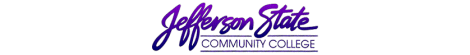 Goal Progress ReportGoal Progress ReportProgram:Report period:Report period:2022-20232022-2023What has your unit accomplished from the goals you proposed in the first year of your most recent Strategic Plan? What has your unit accomplished from the goals you proposed in the first year of your most recent Strategic Plan? What has your unit accomplished from the goals you proposed in the first year of your most recent Strategic Plan? What has your unit accomplished from the goals you proposed in the first year of your most recent Strategic Plan? GoalsRequest & Justification/ResourcesGoal ProgressStrategies Implemented & Follow-up1.  Add a projection unit, including a screen, computer, computer cart, and document camera to the chemistry lab, CH 202, and upgrade chairs.There is no technology in the chemistry lab. This equipment will provide efficient, effective, and easy dissemination of information for both students and faculty and will upgrade the quality of instruction.Funding was approved to purchase new chairs (lab stools), and they have been ordered.Once the new lab stools arrive, the goal will be partially complete. The remainder of the goal is aborted. The chemistry lab will be moved to CH 243.2. Upgrade equipment and classroom facilities being used for instruction. Add 2 projection units, including a computer, screen, and document camera to one math (CH 319) and one chemistry (CH 211) classroom.Neither room has any technology. This equipment will provide an efficient, effective, and easy dissemination of information for both students and faculty and will upgrade the quality of instruction.The goal, also, included a. the purchase of 1 digitizer for a full-time faculty member, b. update math classrooms, RC234 and RC321, with desks, chairs, instructor chairs, computers, projection units with screens, lecterns, media workstations, and fresh paint.c. update math classrooms, CH310 and CH312, with desks, chairs, instructor chairs, 1 Elmo, computers, projection units with screens, lecterns, media workstations,d. update the technology in the physics classroom CH217 with a computer, projection unit with screen, lectern, instructor chair, and media workstation.  Approval was given to purchase Elmos, which were assigned to these classrooms:RC234, RC321, CH217, CH310, and CH319.Whiteboards were purchased for CH217, CH312, CH 319, and CH202.Student desks and chairs were approved in the Associate Dean’s budget for the chemistry classroom CH211 and the physics classroom CH217.This is a second request for the installation of technology in these classrooms.  These items were approved in 2020-21, but due to unresolved pricing, the items were not ordered during that budget year.a. 1 digitizer was purchased for a full-time faculty member, L.Nagy.b. The projection unit stopped working in RC234 and was replaced with one on hand. The other items have not been approved.c. These items have not been approved.d. These items have not been approved.All Elmos were installed except in CH319. (Awaiting technology installation from 2020-2021 approval)All whiteboards were installed.These items will be purchased in a bulk order by the school.A charter school is leasing Carson Hall. All remaining upgrades are not needed.The department will continue to upgrade classroom facilities and continue requests in the next budget for facilities in Ruby Carson Hall.3.  Continue to equip the chemistry lab with needed lab equipment and chemicals.Funding was requested to purchase glassware, chemicals, and equipment to run the lab experiments for chemistry students.Fumehood (bases) needed to be replaced. Approval was requested for a stainless-steel dishwasher (current one is 10+ years old and does not clean) and an ice machine (chemistry lab does not have one and biology’s is broken).Equipment purchased for chemistry and physical science labs:CHM 111, CHM 112: Eisco clamps, stir bars, and lueu lokCHM 221, CHM 222: Vernier Mini GC, Vernier Polarimeter, Chromatography UV Lamp, Micro Glassware, Vortex Mixer, Mini Vortex MixerPHS 111: glass streak plates and mineral hammerFumehood (bases) were purchased and installed.A dishwasher and an ice machine were purchased and installed.The department will continue to upgrade the equipment in the Chemistry lab as needed. The Chemistry Lab is moving from CH 202 to RC 243. (Requests will be made outside the Strategic Plan for equipment.)4.  Continue to equip the physics lab, CH 221, with needed lab equipment and update the chairs.It was requested to renovate the entire physics lab.IT replaced the computers with five newer ones that are compatible with Pasco equipment for physics. Two Quartet whiteboards were purchased and installed.A STEAM Grant was awarded for physics supplies and equipment.Plans were submitted for a complete renovation of the lab.The department will continue to upgrade the equipment in the physics lab as needed. The Physics Lab is moving from CH 221 to CH 203. (Requests will be made outside the Strategic Plan for equipment and renovations.)5.  Equip the astronomy classroom with a telescope.Funding was requested to purchase a telescope in lieu of using an instructor’s personal telescope.A Celestron computerized telescope was ordered and received for astronomy and physics classes.This goal is complete.6. Provide 1 standard desk and chair per classroom to accommodate handicapped students.Funding was requested in Budget Requests AY 22-23 to purchase 10 desks and chairs to provide seating for special needs or handicapped students with wheelchairs.This has been approved.Desks and chairs will be placed in classrooms upon arrival.7. Maintain up-to-date curriculum and courses to prepare students for transferring to a 4-year university.Maintaining current curriculum ensures a smooth transition for Jeff State students who transfer to a 4-year university.ACCS provides a review and update of course descriptions, course outcomes, and course outlines of topics. These courses were removed from the college catalog and archived:PHS230 Introduction to Meteorology andCHM220 Quantitative Analysis.The department will continue to update competencies and curriculum as needed.8. Continue to development, implement, and monitor written Student Learning Outcomes (SLO’s) for all courses.SLO’s monitor student learning of directed problems.SLO’s are evaluated on a yearly and three-year basis.Faculty will continue to assess students’ mastery of skills through SLO’s.9. Establish a national math honor society chapter of Mu Alpha ThetaThe goal was to provide students with recognition of academic achievement, meetings of interest, and comradery of people with interests in math.The chapter was chartered and established during the 2021-22 year.This goal has been met.10.  Update/renovate 2 faculty office suitesThis goal is to provide a clean, more pleasant, and efficient workspace for faculty.This has been approved. The work will be completed Fall 2023 semester.Additional1.  Chemistry FacultyWhen Ann Lyons retired as a full-time instructor at the Jefferson Campus, Lisa Nagy requested to transfer from the Shelby Campus to the Jefferson Campus.The request was approved.This goal has been met.2.  Physics FacultyA request was made to hire a physics/physical science/ astronomy/math instructor.Approval was given. The position was advertised; interviews were conducted Fall 2022. Dr. Olena Shypil was hired to begin Spring 2023.This goal has been met.Submission date:  8/7/2023Submission date:  8/7/2023Submitted by:  Louise FallSubmitted by:  Louise Fall